Data Relatoria:* Apresentação do Projeto: 
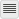 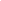 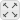 * Objetivo da Pesquisa: 
* Avaliação dos Riscos e Benefícios: 
* Comentários e Considerações sobre a Pesquisa: 
* Considerações sobre os Termos de apresentação obrigatória: 
Recomendações: 
* Conclusões ou Pendências e Lista de Inadequações: 
